[pueblo-kitu] Fwd: CONAIE - Frente a los resultados de las Elecciones 2017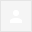 Recibidosx16:22 (Hace 7 horas.)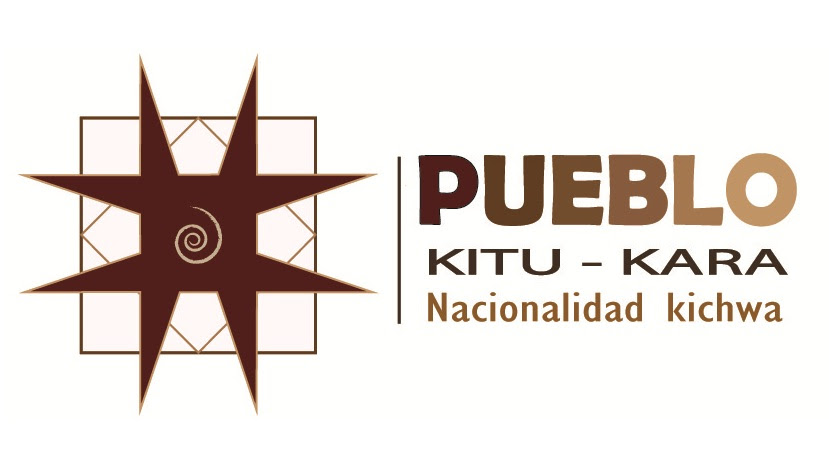 ==============================La Floresta, calle Guipúzcoa E14-116 y Av. La Coruña0987880331 / 02-2907362facebook: Pueblo Kitu KaraQuito – Ecuador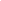 0.99 GB (6%) de 15 GB utilizadosAdministrarCondiciones - PrivacidadÚltima actividad de la cuenta: Hace 7 horas.Detalles